What we are learning in Mrs. Schlaegel’s class during the week of August 28th  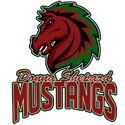 PLC GOAL:  Students will be able to apply geographic tools to locate various physical and political features, and landforms of the United States.MondayTuesdayWednesdayThursdayFridayMainTopicClassroom Set UpGeographyGeographyGeographyExplorationAcademic VocabularyLandforms, political region, population region, economic regionlongitude, latitude, compass rose, key, legendPolitical map, economic map, population maprelative location, absolute location, geography, climate, region, urban, contiguous, rural, suburbNorthwest Passage, Navigation, technology, expedition, missionary, treaty, conquistador, cash crop, reform, Grant, EmpireDaily ObjectiveWe will…- translate geographic data into a variety of formats (5.6B)- describe a variety of regions in the United States (5.6A)We will…- apply geographic tools, including grid systems to construct and interpret maps (5.6A)We will…- describe a variety of regions in the United States (5.7A) We will…- Use social studies terms correctly (5.25A)- analyzing information by finding main idea and summarizing (5.25B)- Incorporate main and supporting ideas (5.25B)- create written and visual material such as journal entries (5.2E)We will…- apply geographic tools (5.6A)translate geographic data (5.6B)- describe a variety of regions (5.7 and B)- locate on a map important political features and physical features (5.7 C and D)- Use social studies terms correctly (5.25 A)- Create written and visual materials (5. 25 D)Daily ObjectiveI will…- locate and label US Regions- describe political, population, and economic regions in the U.S.I will…- understand how to use grid systems to locate information on a map.I will…- understand various types of maps and their uses through discussion and graphic organizers- play a geography review game to ensure understanding.I will…- utilize their understanding of Geography to complete a test - create a Geography One pager to summarize and show understanding of the Unit.I will…- complete and input my weekly warm up- read and analyze a text- write for understanding Learning Activities*Warmup: Urban Cities Warm UpInstruction/Activities: Students will use various resources to locate and label the US Regions.Students will read and analyze the various hemispheres in the world and determine which continents are located in eachWarmup:  Longitude & LatitudeInstruction/Activities: Students will work in groups to read and analyze information in regards to physical features in order to locate them correctly on a map.Students will complete a graphic organizer to understand various regions in the U.S.Closing Task:  Students will label various coordinates on the map.Warmup:  Longitude & LatitudeInstruction/Activities: Students will break into three groups.Apply understand of grid systems by locating a variety of points on a map.Use their skills to answer grid system questionsPractice their understanding by labeling various points on the large classroom map.Closing Task:   Students will label various coordinates on the map.Warmup:  Longitude & LatitudeInstruction/Activities: Students will look at 3 different types of maps and understand their uses and purpose.Students will play a geography review game in order to ensure they understand the academic content for their test.Closing Task:   Students will label various coordinates on the map.Warmup:   Longitude & LatitudeInstruction/Activities: Students will complete a Geography Test to show their understanding of basic geography information.  They will input their answers in DMAC and then complete a Geography One Pager to summarize the unit.Closing Task:   Students will input their Latitude. Longitude warm up in google docs.